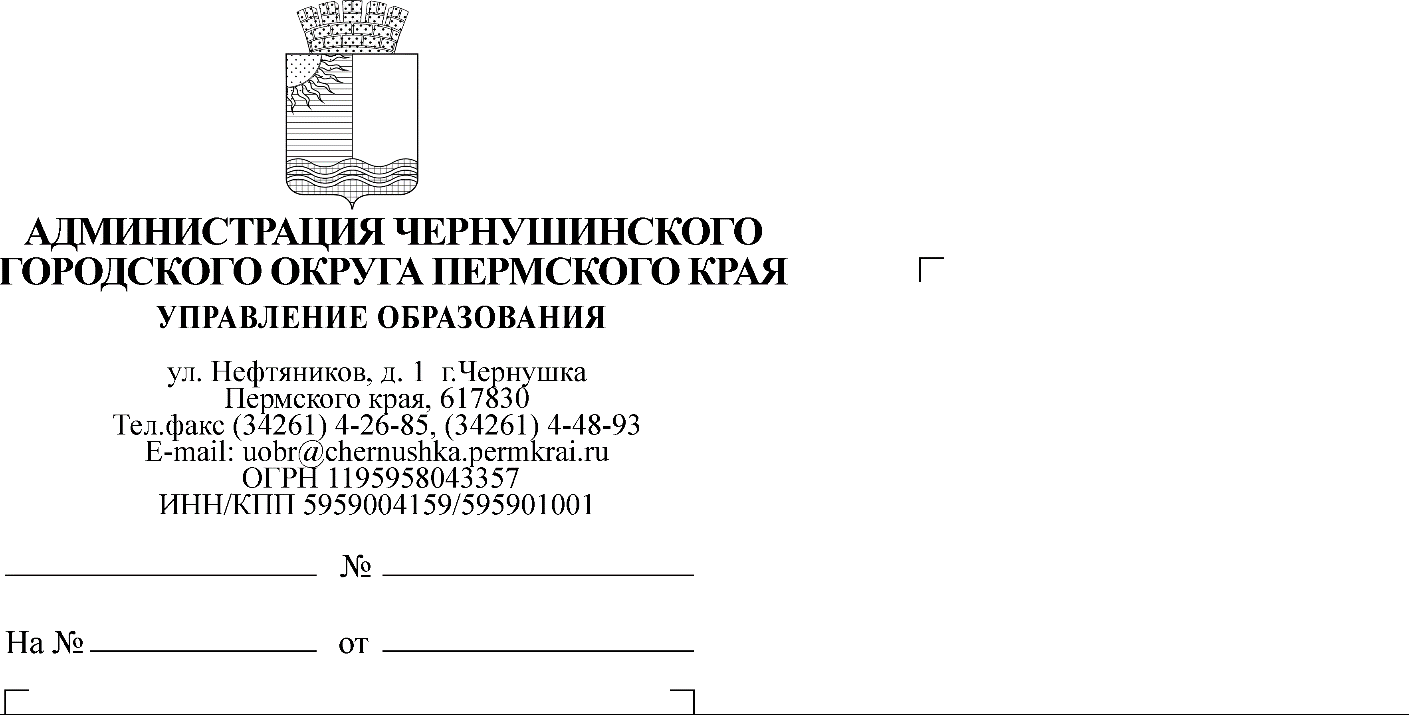 10.03.2023		465	Уважаемые руководители!В соответствии с письмом Министерства образования и науки Пермского края от 09.03.2023 № 26-36-вн-330 сообщаем вам, что организаторами программы развития социальной активности обучающихся начальных классов «Орлята России» (далее – Программа) объявлен старт формирования второго потока для получения значков для участников Программы. В связи с этим просим вас организовать работу по заполнению педагогами, реализующими Программу, Яндекс-формы по ссылке: https://forms.yandex.ru/u/63fc880dc769f122be194ec2/ в срок до 12 марта 2023 г. до 12:00 по местному времени.Просьба довести информацию до всех заинтересованных лиц.Начальник Управления                                                          И.А.БактиеваШагиева Мария Владимировна